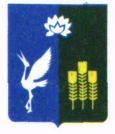 МУНИЦИПАЛЬНЫЙ КОМИТЕТ
ПРОХОРСКОГО СЕЛЬСКОГО ПОСЕЛЕНИЯСПАССКОГО МУНИЦИПАЛЬНОГО РАЙОНАПРИМОРСКОГО КРАЯРЕШЕНИЕ с. Прохоры              24 января 2019 года 				                                          № 200О внесении изменений в решение муниципального комитета Прохорского сельского поселения от 16.02.2016 г. № 34 «Об утверждении Положения «Об оплате труда муниципальных служащих в Прохорском сельском поселении»	Руководствуясь Федеральным законом от 06 октября 2003 года № 131-ФЗ «Об общих принципах организации местного самоуправления в Российской Федерации», Федеральным законом от 02 марта 2007 года № 25-ФЗ «О муниципальной службе в Российской Федерации», законом Приморского края от 04 июня 2007 гола № 82-КЗ «О муниципальной службе в Приморском крае, Уставом Прохорского сельского поселения, решения муниципального комитета Прохорского сельского поселения «О бюджете Прохорского сельского поселения на 2019 год и плановый период 2020 и 2021 годов», муниципальный комитет Прохорского сельского поселения РЕШИЛ:Провести индексацию размера должностного оклада муниципальных служащих Прохорского сельского поселения путем увеличения в 1,04 раза с 01.01.2019 г.Приложение № 1 к Положению «Об оплате труда муниципальных служащих в Прохорском сельском поселении», утвержденному решением муниципального комитета Прохорского сельского поселения от 16.02.2017 г. № 34 «Об утверждении Положения «Об оплате труда муниципальных служащих в Прохорском сельском поселении» изложить в новой редакции (к настоящему решению прилагается).Настоящее решение вступает в силу со дня его официального опубликования (обнародования) на сайте Прохорского сельского поселения и распространяет своё действие на правоотношения, возникшие с 01 января 2019 года.Глава Прохорского сельского поселения 		                              В. В. КобзарьПриложение к проекту решения муниципального комитета Прохорского сельского поселенияот 24.01.2019 № 200Приложение № 1к Положению об оплате трудамуниципальных служащих вПрохорском сельском поселении РАЗМЕРдолжностного оклада муниципального служащего в Прохорском сельском поселенииНаименование должностиРазмер должностного оклада (руб.)12Главный специалист 2 разряда администрации Прохорского сельского поселения5089,00Ведущий специалист 2 разряда администрации Прохорского сельского поселения4523,00Старший специалист2 разряда администрации Прохорского сельского поселения 3959,00